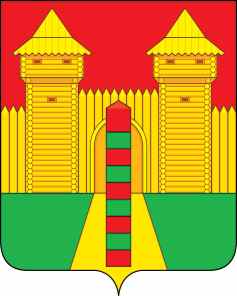 АДМИНИСТРАЦИЯ МУНИЦИПАЛЬНОГО ОБРАЗОВАНИЯ «ШУМЯЧСКИЙ РАЙОН» СМОЛЕНСКОЙ ОБЛАСТИФИНАНСОВОЕ УПРАВЛЕНИЕПРИКАЗ №5От  25.01.2022 г. № 51. Внести в Порядок санкционирования расходов муниципальных бюджетных учреждений, источником финансового обеспечения которых являются субсидии, полученные в соответствии с абзацем вторым пункта 1 статьи 78.1 и статьей 78.2 Бюджетного кодекса Российской Федерации, утвержденный приказом Финансового управления Администрации муниципального образования «Шумячский район» Смоленской области от 30.02.2020 №75, следующие изменения :- в абзаце первом пункта 8 слова «19.06.2012 №383-П» заменить словами «29.06.2021 №762-П»;- абзац первый пункта 13 дополнить словами «, при возмещении таких расходов в случаях, предусмотренных действующим законодательством».2. Настоящий приказ вступает в силу с 1 января 2022 года.Начальник Финансового управления                             Ю.В. Вознова